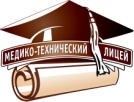 Муниципальное автономное общеобразовательное учреждение«САМАРСКИЙ МЕДИКО - ТЕХНИЧЕСКИЙ ЛИЦЕЙ»городского округа СамараПРИКАЗ24.08.2020 	г.								№ 108-одОб организации работы методических объединений в новом 2020/2021 учебному годуВ целях качественной организации научно-методической работы учителей МАОУ СМТЛ г.о. Самара в 2020-2021 учебному году ПРИКАЗЫВАЮ:Организовать в 2020-2021 учебному году работу методических объединений учителей-предметников (далее – МО):- МО учителей математики и информатики;- МО учителей естественнонаучных дисциплин (физика, химия, биология, география);- МО учителей гуманитарных дисциплин (русский язык, литература, история, обществознание, право, экономика);- МО учителей иностранных языков;- МО учителей начальных классов;- МО учителей художественных дисциплин (музыка, изобразительное искусство, ОДНКНР, технология), физической культуры, ОБЖ и дополнительного образования.Утвердить Положение о методическом объединении учителей-предметников.Назначить с 1 сентября 2020 года руководителями МО:Организацию и контроль работы МО возложить на Губареву Л.Ф. – заместителя директора по научно-методической работе.Контроль за исполнением приказа оставляю за собой.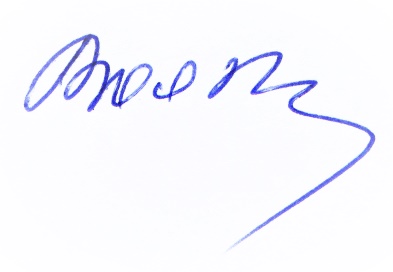 Директор лицея							               А.А.Волчкова№ п/пФИОМО1Чвирова Л.В.математики и информатики2Дмитриева О.И.естественнонаучных дисциплин 3Самарцева О.В.гуманитарных дисциплин 4Кузина Е.В.иностранных языков5Гамина С.Н.начальных классов6Петрова Н.Н.художественных дисциплин, физической культуры, ОБЖ и дополнительного образования